Kraśnik, 22. 05. 2020 r.Drodzy Uczniowie!W dniu dzisiejszym pracujemy z podręcznikiem i karta pracy, którą należy odesłać do 28. 05. 2020 r.22. 05. 2020 r.LekcjaTemat: Dramat w przestworzach.Przeczytaj „Mit o Dedalu i Ikarze” – podręcznik s. 232.Po przeczytaniu tekstu określ jego tematykę.Wymień bohaterów utworu i  wpisz do zeszytu w porządku alfabetycznym, a następnie dopisz przy każdym z nich krótką informację na jego temat. Wykonaj polecenie z karty pracy. Karta pracy 1Co spotkało Dedala i Ikara?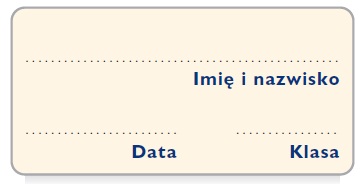 Ponumeruj punkty planu wydarzeń przedstawionych w tekście Mitu o Dedalu i Ikarze zgodnie z kolejnością chronologiczną. Następnie przekształć zdania w równoważniki zdań.NumerZdanieRównoważnik zdaniaDedal konstruuje skrzydła.Ojciec poucza syna przed odlotem.Dedal buduje labirynt.Minos rozmawia z Dedalem 
o swoich kłopotach związanych z Minotaurem.Dedal marzy o powrocie do Aten.Ikar jest zafascynowany lotem.Syn Dedala tragicznie ginie.